Arrange the following sentences into a good paragraph.1) I was very happy when I realized I could ride motorcycle.2) Nonetheless, I got nervous when I passed the narrow street.3) I lost my control and fell to the ditch. 4) One day, my father bought an old motorcycle.5) My father taught me how to ride the motorcycle.6) My father was very patient and gave me directions. 7) In the beginning, everything ran well.A. 7-3-1-5-2-6-4B. 5-4-3-7-6-1-2C. 1-2-3-5-4-7-6D. 4-5-6-7-1-2-3The following text is for questions 2 and 3.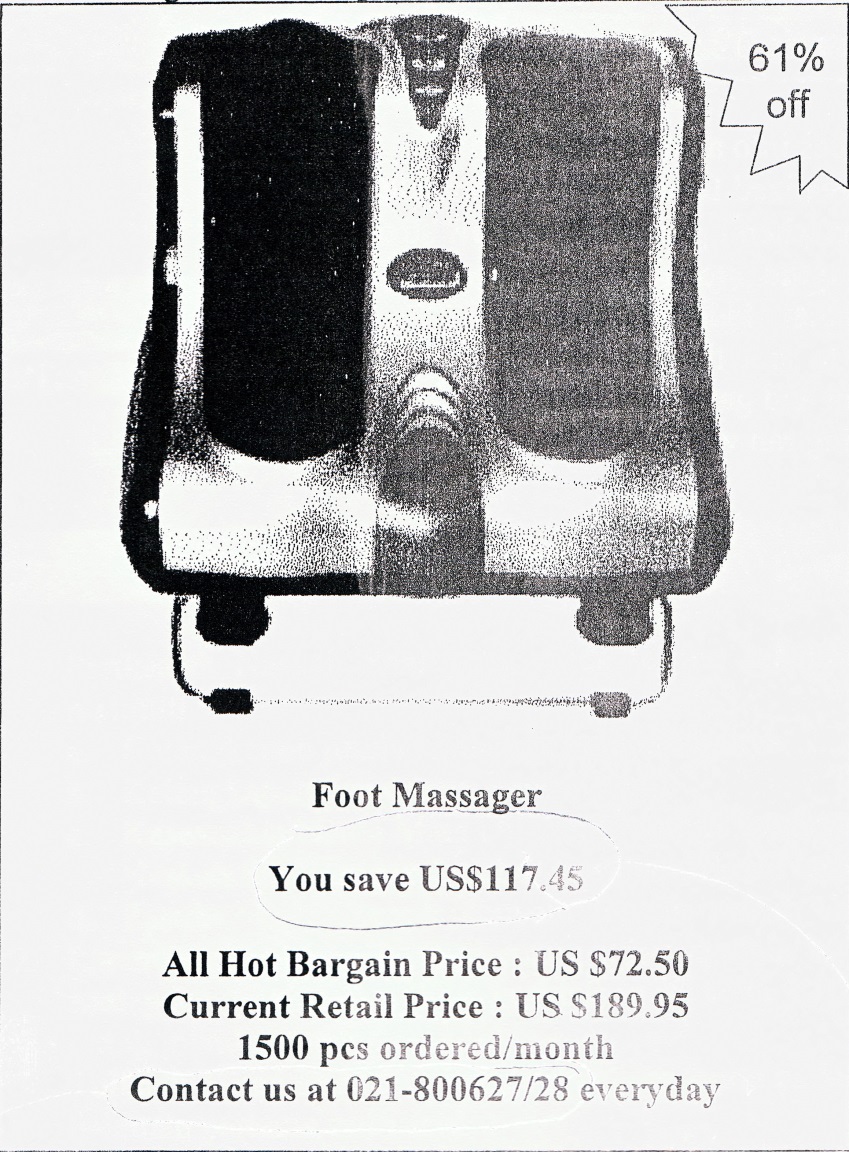 How much will you pay for the foot Massager?A. US $61.00B. US $72.50  C. US $117.95 D. US $189.95What should we do to order the product?A. Send them email or letter.B. Call them on the number given.C. Come directly to the place.D. Send them a facsimile.For question 4 to 6, choose the suitable words to fill in the blanks.A. plantsB. leavesC. flowersD. treesA. similarB. variousC. famousD. difficultA. wellB. slowlyC. fastD. hardThe following text is for questions 7 and 8.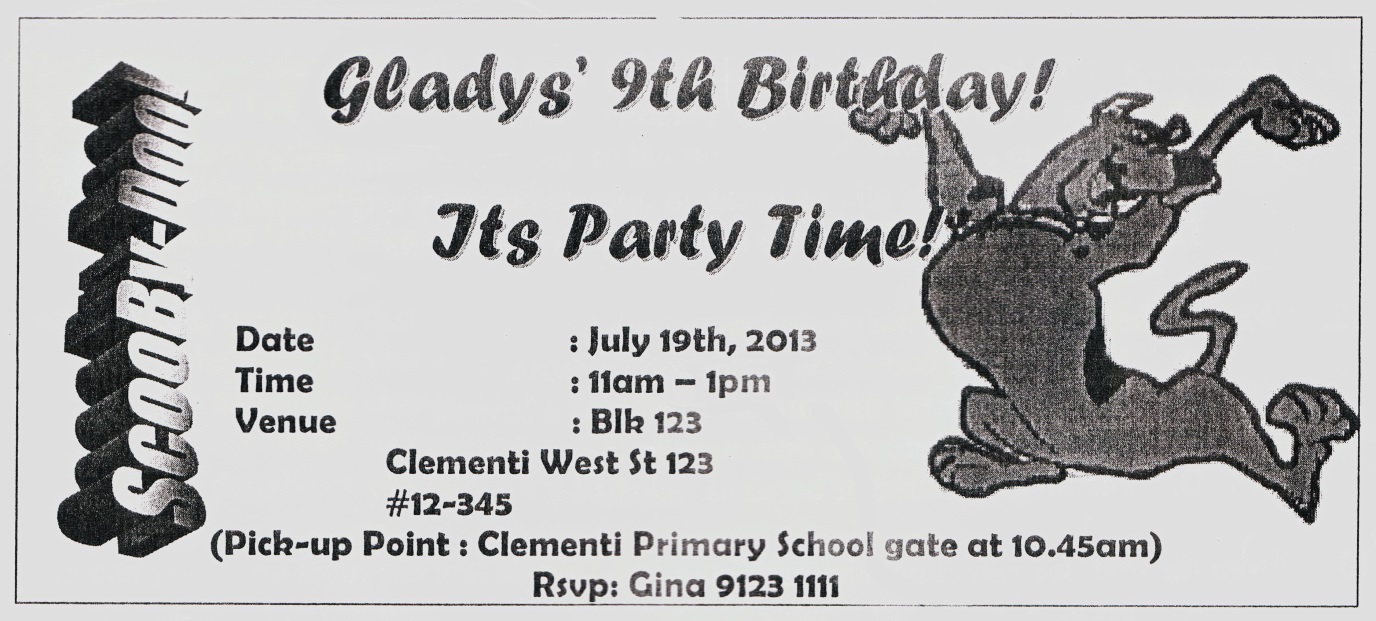 Which of the following information can we find in the text?A. The party is at Clementi's house.B. Gladys will celebrate her friend’s birthdayC. The party is from 1 p.m. until 11 p.m.D. The party will be ended at 1 p.m.“Her Party Time"The underlined word refers to ……..A. GladysB. GinaC. ClementiD. ScoobyDooThe following text is for questions 9 to 13.What is the text about? A ………..modern vehicletraditional vehiclefour-wheeled vehiclemodern transportationWhere can rickshaw be found in Indonesia? A. In the village.B. In rural areas.C. In major cities. D. In the countryside.According to the text, we know that ……A. becak is always pulled-by a person on footB. becak is forbidden by government on the city's main streetsC. the government allows becak to operate on every city's streetD. many becaks still operate on the city's main streetsWhat is the main ide of the second paragraph?Becak were considered an icon of Jakarta.The government forbids becaks on main streets.Many becaks are still operating in the city. The original name of becak is rickshaws.From the text, we can conclude that…………..A. becak is a modern vehicleB. government allows becaks in citiesC. becak doesn't operate in main streetD. becak only operates in the villageThe following text is for questions 14 to 17.Why was the mother very angry? Because ………….A. her daughter were crying and found herB. the earth began to shake and started to erupt C. Batara Guru Sahala broke his promiseD. Batara Guru Sahala was angryWhat is the main idea of the fourth paragraph?A. How Toba lake was formed.B. The daughters found their mother.C. Their daughters were crying.D. Batara Guru Sahala had two daughters.From the text, we know that....A. Sahala's wife was a captured fishB. the daughters changed into fish tooC. Sahala broke his promise to his wifeD. the daughters and father are fishWhat can you learn from the text above? We should ……….A. promise to our wifeB. promise to our husbandC. break our promiseD. keep our promiseThe following text is for questions 18 to 21.Why did Albert keep himself in his room one day?A. He was unhappy.B. He had nothing to do.C. He liked reading booksD. He wanted to be clever.From the text, we know that Albert Einstein ……..loved going out with friends B had never finished his educationdid not have many friends at school worked for the Japan in World WarWhat is the main idea of the first paragraph'?A. Albert has been smart since he was a boy.B. Albert had never failed in his study at school.C. Albert's teachers got angry with him.D. Albert Einstein used to be a stupid boy."His friends were used to insult him'..." paragraph 1) The word "insult" in the sentence is synonymous to ………A. praiseB. looked downC. pleaseD. looked upThe following text is for questions 22 and 23.Terminal 2A International Flight ScheduleSoekarno - Hatta AirportWhich Flight departs from New York?SA635B. GA 472U. NW 317D. QA 521Based on the text, ………. comes to Jakarta earliest of all the flights. A. GA 472B. NW 317C. QA 521D. SA 635The following text is for questions 24 to 26.What does the letter tell us about?the writer wishes to go with her friendSpending holiday in three placesThe Iceland climate during winterThe hot pacific coast of MexicoWhere did the writer's friend spend the holiday?A. In HuatulcoB. In New York.C. In Iceland.D. In Spain.Why did the writer and family go to the three places?A. The climate of the places are hot.B. The three places have many deserts.C. There are many lands covered with ice.D. They have different climates and tourist objects.The following text is for questions 27 to 30.How many facilities can be enjoyed by visitors?A. Two;B. Five.C. Twenty two.D. Thirty six.What does Jatim Park offer'?A. A place at Jl. Kartika no 2 East Java.B. A place for recreation and a study center.C. 22 hectares land used for Kiai Hasan's house.D. A sports center for family and students.What is the main idea of the second paragraph?A. Galeri Nusantara area located next to the gate.B. East Java's temple is displayed in miniature size.C. There are a lot of facilities in Jatim Park.D. The Sumberawan Statue is a tourist object in Jatim Park.“The recreation area sites offer precious tour ……” (Paragraph 3).ImportantValuableCheapgoodThe following text is for questions 31 to 34.The neighbor wondered about the old man because.A. the old man loved planting durian treeB. he planted a tree that took time to bear fruitC. the old man planted a tree to sell the fruitD. the old man enjoyed eating durian so muchParagraph three mainly talks about?A. The reason the old man planted the tree.B. The neighbor wondered about the old man.C. The neighbor asked question to the old man.D. The old man made his neighbor observe him.What can we learn from the text?A. We can reap after we sow.B. Giving is better than getting.C. Planting is a good activity. D. Be a curious person in everything."... when a neighbor observed him (paragraph 1) The underlined word refers to…………….A. the old manB. the neighborC. the other manD. the writerThe following text is for questions 35 to 38.What should we do foe we sprinkle the baking soda to the mashed bananas? A. Add flour and butterB. Sprinkle salt to the mixture.C. Add sugar, egg and vanilla.D. Pour the mixture into a loaf pan.How much vanilla do we need to make Banana Bread?A. ½ cupB. 1 ½ cupsC. 1 teaspoon D. 3 teaspoons"..., mix butter into mashed bananas ….."	The underlined word has similar meaning with………..A. crushedB. damagedC. ripenD. failed"... then remove it from the pan..." The word "it" refers to ……….A. mixtureB. flourC. cakeD. rackThe following text is for questions 39 to 42.How tall is a gardenia tree?A. 3-25 cm.B. 5-12 cm.C. 5-50 cm.D. 1- 5 m.What is the main idea of the last paragraph?A. It is easy to plant a gardenia tree.B. A gardenia plant needs high humidity.C. It's not easy to plant gardenia as a house plant.D. A good drainage is important for gardenia plant.From the text we know that…………..A. people don't like the strong scent of flowerB. Gardenia is widespread in AsiaC. the flower is easy to plantD. the flower is expensive"...because it originated in warm ..." (paragraph 3, line 10)The underlined word refers to ………………A. the flowerB. the speciesC. the soilD. the leafThe following text is for questions 43 to 45.The text tells you about …………..A. a short story writing contestB. an announcement on the secretary's officeC. an entry to get the prizes of competitionD. a participant's condition for telling storiesFrom the text, we know that ……………..A. The writing must be submitted before December.B. The story can be written in triple spaced.C. The short story can be a published one.D. There are many prizes for winners. '"... type on a separate paper." TThe underlined word means. A. differentB. sameC. inclusiveD. similarFor questions 46 to 48, complete the text with suitable words.A. reachedB. learnedC. stayedD. stoppedA. cheekB. noseC. faceD. headA. slowlyB. regularlyC. patientlyD. weeklyArrange the sentences bellow into a correct paragraph.A. 3-8-6-4-5-1-2-7B. 3-4-5-8-1-2-6-7C. 3-1-8-6-2-5-7-4D. 3--4-2-7-8-1-6 "KThis text is for the following question.What does the text mean?A. We must be careful when climbing the re-growth dune.B. The hill is formed by the sand that can grow all the time.C. The dune can destroy the environment if we do not climb it.D. We are prohibited to go up the hill, because it is made of sand.SOAL : 16Bahasa Inggris SMP/MTsOrchid is one of the most beautiful (4)….. on earth. Its trunk is thick and budding. The leaves are long, stiff and thick. The colour of this plant can be (5)……… by using crossing method. It can be white, purple, yellow or other. People like to use, orchid as a decorative plant. Orchid usually, grows (6) ….. on a tree but it is not a parasite. It can only produce flowers not fruit.The cycle rick-shaw is a small-scale local means of transport; it is also known by a variety of other names such as pedicab, bikecab, cyclo, becak, or trishaw or, simply rickshaw which also refers to auto rickshaws pulled by a person on food. Cycle rickshaws are human-powered, a type of tricycle designed to carry passengers in addition to the driver. They are often used on a hire basis. Cycle rickshaws are widely used in major cities around the world, but most commonly in cities of South, Southeast and East Asia.Cycle rickshaws in Indonesia are called becak. Becak was considered an icon of the capital city of Jakarta prior to its ban in the 1970s. Citing concerns of public order, the city government forbade them on the city's main street. However, many becaks still operate near slums throughout the city. Attempts at reinforcing the ban resulted in large-scale seizures of the vehicle in the late 1990s and in 2007.The Legend of Toba LakeThere was a handsome man named Batara Guru Sahala, who enjoyed fishing so much. One day, he caught a fish. He was surprised to find out that the fish could talk. The fish begged him to set it free.Batara Guru Sahala could not bear it. He made the fish free. As soon as it was free, the fish changed into a very beautiful woman. Batara Guru Sahala fell in love with that fish-woman and wanted to marry her. Batara Guru Sahala promised to keep the secret that she had been a fish and would never tell anybody about it.They were married happily. They had two daughters. One day Batara Guru Sahala got very angry with his daughters. He could not control his temper. He shouted angrily and got the word of fish to his daughters. The daughters were crying. They found their mother and told her about it.The mother was very angry. Batara Guru Sahala broke his promise. The mother was shouting angrily, then the earth began to shake. Volcanoes started to erupt. The earth formed a very big hole. People believed that the big hole became a lake. To day the lake is known as Toba lake. Albert Einstein is a famous scientist. When he was a boy he was not smart, he even failed in his study. When his teacher gave him some works or asked him about the lesson, he could not do the task or answer questions His friends were used to insult him with the calling "stupid boy". It happened in the school.He was really upset when he was expelled from school and spent most of his day reading in his bedroom. After that he returned to school and stood out as the smartest among other-students. People was amazed at his finding, the theory of quantum of speed (E=Mc2), and his success in creating a very explosive bomb that called atomic bomb. Nevertheless he regretted it, because it killed many lives when dropped in Nagasaki and Hiroshima, Japan in 1945. Even though the same weapons also made them surrender and end the World War II.FlightNo.DepartArrivePort of embarkationPort of destinationGA4729.25-JakartaLondonSA635-10.05SingaporeJakartaGA21312.35-JakartaTokyoNW317-6.30New YorkJakartaQA521-7.10MelbourneJakartaJanuary 12th , 2013Hi Martina,How are things? I am very glad to read your last letter telling that you spent your holiday in Spain. Now  I want to tell you about my holiday, too.It was an exciting holiday I spent the holiday with my family. We went to Huatulco, Iceland and New York. We chose those places since	the climate and the tourist spot a different much from others.In Huatulco, the climate is very hot because it is on the pacific coast Completely different with Huatulco, Iceland has cold climate. There are many lands covered with ice. While in New York, the climate is between the other two.For tourist objects, Huatulco and Iceland have fewer interesting places that can attract tourists compared to New York. We saw many beautiful places, like volcanos, geysers, etc. While in New York, there are many amazing skyscrapers buildings.I hope we can visit them together on our next holiday, can't we?miss you much, VirdaJawa Timur ParkFor people in East Java, Jatim Park may have been heard many times because it one of the famous tourist objects in East Java province. Jatim Park offers a recreation place as well as study center. Jatim Park is located at JI. Kartika 2 Batu, East Java. The location is easy to reach because it is only 2.5 kilometers from Batu. This tourist object about 22 hectares in width.Visitors can enjoy more than 36 kinds of facilities that will entertain and educate them. Afterpassing the gate, the visitors will find Galery Nusantara, continue further will step into Taman Sejarah which display the miniature size of famous landmark in East Java like Sumberawan Temple, Custom House of Kiai Hasan Besari Ponorogo and Sumberawan Statue.Another facility that can be enjoyed is Agro Park. This area has an array of rat crops, fruits and animal diorama which consists of unique animals that have been conserved. Jatim Park is suitable for family and school recreation. The recreation are sites offer precious tour as an alternative media of study.The Old Man and the Durian TreeIn a very quiet little village, lived an old man whose age was over 80 years old. He was planting a durian tree when a neighbor observed him. The neighbor asked the old man, "Do you expect to eat durian from that tree? The durian tree will take about 8 years to bear fruit."The old man rested on his spade and smiled. He said, "No, at my age I know I won't. All my life I have been enjoying durians, but never from a tree I have planted before. I wouldn't have had durians if other men haven't done what I'm doing now. I am just trying to pay the other men who have planted durians for me." No wonder he looked so happy.We should give first and can get something in return. We will not only get what we want but will actually be really happy in the end, because we need to sow first before we can reap.Banana Bread Recipe Ingredients:3 or 4 ripe bananas, mashed1/3  cup melted butter1 cup sugar1 egg, beaten1 teaspoon vanilla1 teaspoon baking sodapinch of salt1 ½  cups of all-purpose flourMethod:Preheat the oven to 3500 F (1750 C). With a wooden spoon, mix butter with the mashed bananas in a large mixing bowl, add sugar, egg and vanilla. Sprinkle the baking soda and salt over the mixture and mix them. Add the flour, then mix it. Pour mixture into a buttered 4 x 8 inch loaf pan. Bake for 1 hour. Cool on rack then remove it from pan and slice to serve.Gardenia plants are popular for the strong sweet scent of their flowers. Gardenia is the national flower in Pakistan. In Japan and China, the flower is called Kuchinashi (Japanese) and Zhi zi (Chinese).Gardenia plants are evergreen shrubs. Their small trees can grow to 1 - 5 meters tall. The leaves are 5 - 50 centimeters long and 3 - 25 centimeters broad, dark green and glossy with a leathery texture. The flowers are in small groups, white, or pale yellow, with 5-12 lobes (petals) from 5 - 12 centimeters diameter. They usually bloom in mid- spring to mid-summer. Many species have strong aroma.To cultivate gardenia as a house plant is not easy. This species can be difficult to grow because it originated in warm humid tropical areas. It demands high humidity and bright (not direct) light to thrive. It flourishes in acidic soil with good drainage and thrives on 20°— 23° C during the day and 150 - 16° C in the evening. Potting soils developed specifically for gardenias are available. It grows no larger than 18 inches in height and width when grown indoor. In climates where it can be grown outdoors, it can reach the height of 6 feet. If water hits the flowers, they will turn brown.ANNOUNCEMENTTo all our beloved readers,We are pleased to announce a short story writing contest.The participants must agree to the following conditions:All contest entries must be:Original, never been published beforetyped in double-spacedfree from offensive materialsThe Competition will award three prizes:First Prize      : Rp. 5,000,000 Second Prize : Rp. 3,000,000 Third Prize     : Rp. 2,000,000Your name, age, address and phone number must be included, type on a separate paper!Send your entries to our office no later than December 14th 2013.For further information, contact:Secretary's Office of the Remaja Magazine E-Mail: inforemajamagazine@yahoo.mail(46) ….. my adolescence when I was thirteen. It started with acne that showed right on top of my pointed (47) ….. It was very annoying. It made me self-conscious about my look. Fortunately, my Mom treated me (48) ….. in three weeks. The acnes started to vanish. That was my experience during adolescence.We left our house at about 5 o'clock in the morning. We took a taxi to therailway station.	-Finally our train came. All of us rushed to get on the train.Last Lebaran, my family and I went hometown. We decided to take a train because it is more comfortable.It took about 5 to 7 hours to get to our hometown. We enjoyed our journey.We took the carriage no 3 according to our tickets.But without any prior information, our train was late for about fifteen minutes, so we had to wait a bit longer.After finding our seats we could sit comfortably. -We arrived at the station at six. Our train would leave at 6.40.CAUTIONDUNE RE-GROWTH IN PROGRESSPLEASE DO NOT CLIMB THE DUNESOR YOU WILL CAUSE TERMINAL  ENVIRONMENTAL DAMAGE